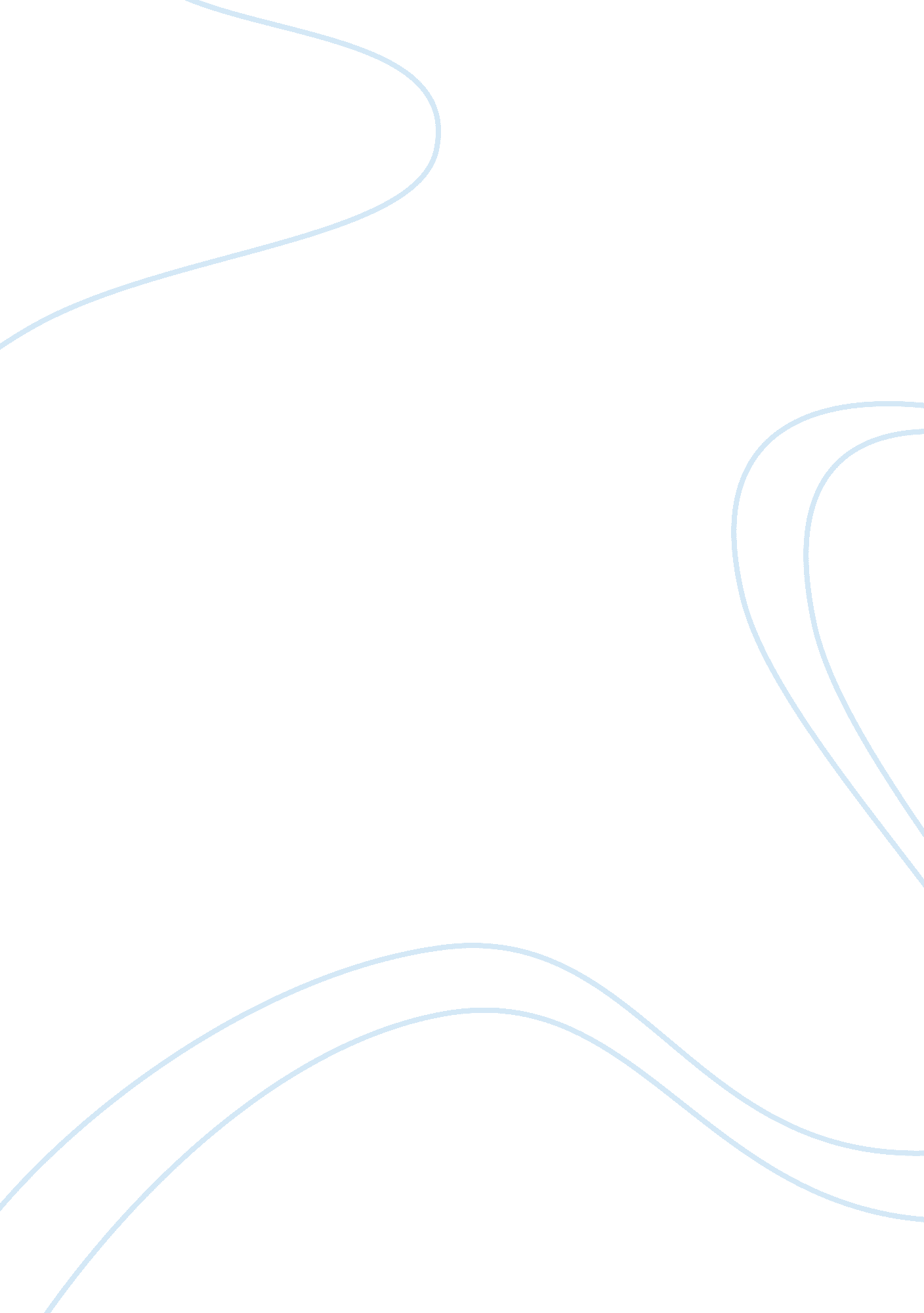 Self-reflection many me'sPsychology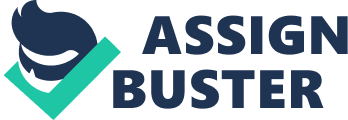 Self Reflection The identity that is fundamental to my sense of self is my ambition. I am an extremely ambitious person, and it is within my desire to fulfill all my goals and plans concerning my life. It is within my believe system that an individual who does not have any objectives in life, is a failure. On this basis, I have set certain objectives in my life, and the time frame to fulfill these objectives. For example, by the thirty, I need to own a house and a car. It is also within my desire that by the time I reach this age, I would have managed to finish my PHD degree. To achieve these goals, there must be some necessary infrastructure that can help in achieving these Goals. On this basis, I seek to rely on the support of my family, the government, and friends. 
Of the identities identified, the one I am strongly committed to is my devotion to my family. The family is a very important social unit of a society (Maxfield, 31). It is through the family, that a child develops the socialization skills. It is also through the family that an individual can get comfort when he or she faces some challenges in life. My devotion to my family is of high degree, and nothing can change that. It is my family that gives me an inspiration to move on with my life, and carry out my programs. This is because there will always be some forms of comfort from my family members in case; there is a failure in some aspects of my undertakings. In this world, there is so much hate and cruelty. As such, my family gives me the moral and psychological support that enables me to face the world, despite the challenges in it. 
Many people have played a role in developing some important characteristics of myself. These people gave opinions concerning my characters, and on how to change for the better. For example, in school, teachers used to tell me, for purposes of achieving my goals and ambition, I have to work very hard in school, and form good associations. This usually motivated me, to attend classes punctually, and to also create new friends, irrespective of their backgrounds. In as much as I am commited and devoted to my family, my devotion was also to the new friends that I created. This is because they played a role in my social development, and strengthening some of my skills such as problem solving skills. My friends used to come to me for advice, at the same time; I went to them for advice. 
Over the last five years, I can denote that my images of self have changed on a positive note. For example, my problem solving skills are so developed, that it is easy for me to come up with a solution of almost any social problem. This is largely due to my interactions with friends, and members of my surrounding community. My interaction with friends has changed my conservative nature. I used to be very conservative on certain issues, but due to the different backgrounds of people that I associate with, im now flexible on my various views. This is because of the numerous challenges that usually occur due to the conflict that arises from my self-concepts with that of others. 
It is important to denote that different people have different believes (Maxfield, 17). For instance, it was always within my believe system, and nothing could convince me that capitalism is the best way of running a nation. This is until I interacted with a Chinese, who believed that combination of socialism and capitalism is the best way of running a government. All of us were firm in our beliefs, until we had to reach a middle ground. That is analyzing the successes of China, and America in regard to these policies. 
Works Cited: 
Maxfield, Z. A.. Family unit. Rev. ed., Print ed. Placentia, CA: Maxfield Books, 2012. Print 